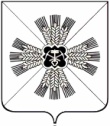 КЕМЕРОВСКАЯ ОБЛАСТЬПРОМЫШЛЕННОВСКИЙ МУНИЦИПАЛЬНЫЙ РАЙОНКОЛЛЕГИЯ АДМИНИСТРАЦИИ ПРОМЫШЛЕННОВСКОГОМУНИЦИПАЛЬНОГО РАЙОНАПОСТАНОВЛЕНИЕот 13.02.2013 273-пО внесении изменений в постановление Коллегии администрации Промышленновского муниципального района от 29.09.2011 1252-п «Об утверждении административного регламента предоставления муниципальной услуги «Назначение и выплата пенсий за выслугу лет лицам, замещавшим муниципальные должности Промышленновского муниципального района и муниципальным служащим Промышленновского муниципального района» УСЗН администрации Промышленновского муниципального района»На основании Федерального Закона от 06.10.2003 № 131-ФЗ «Об общих принципах организации местного самоуправления в Российской Федерации»; Федерального Закона от 27.07.2010 № 210-ФЗ «Об организации предоставления государственных и муниципальных услуг».1. Пункт 5.4 прилагаемого административного регламента читать в следующей редакции: «Срок рассмотрения жалобы не должен превышать 15 дней с момента ее регистрации. В случае направления запроса государственным органам, территориальным структурным подразделениям администрации Промышленновского муниципального района и иным должностным лицам для получения необходимых для рассмотрения обращения документов и материалов, должностное лицо, отвечающее за рассмотрение жалобы, вправе продлить срок рассмотрения жалобы не более чем на тридцать дней, уведомив заявителя о продлении срока ее рассмотрения».2. Контроль за исполнением постановления возложить на заместителя Главы района по социальным вопросам В.Д. Антокина.3. Постановление вступает в силу со дня подписания и распространяет свое действие на правоотношения возникшие с 01.01.2013 года.Глава района А.И. Шмидт